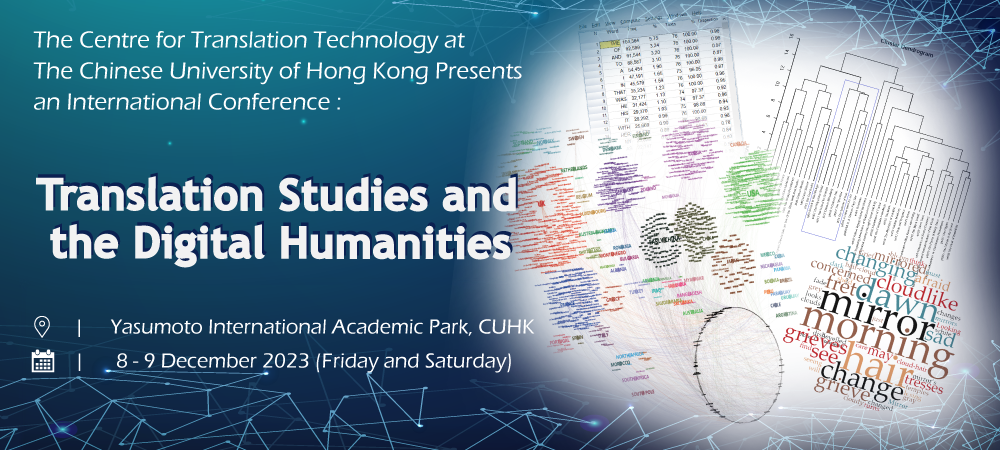 Translation Studies and Digital HumanitiesPlease send the completed form to dhintranslation@cuhk.edu.hk on or before 28 July 2023.Personal ParticularsPersonal ParticularsName:Name:Title:		Prof.	     	Dr.	       	Mr.	   	Ms.Title:		Prof.	     	Dr.	       	Mr.	   	Ms.Correspondence Address:Correspondence Address:Office/Mobile Telephone:E-mail Address:AffiliationAffiliationName of Affiliated Institute:Name of Affiliated Institute:Name of Affiliated Department:Name of Affiliated Department:Position Held (Please write “PhD/MPhil candidate” if you are a student): Position Held (Please write “PhD/MPhil candidate” if you are a student): Please Provide a Short Biography (No more than 250 words):Please Provide a Short Biography (No more than 250 words):Presentation Details Title of Paper:Abstract (no more than 250 words):